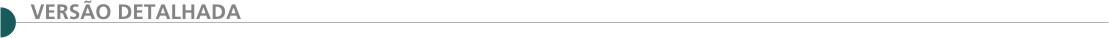 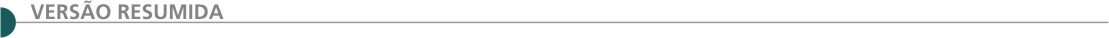  PREFEITURA MUNICIPAL DE BELO VALE-MG: AVISO DE LICITAÇÃO: CONCORRÊNCIA: 004/2020 Abertura dia 09/03/2020 as 07:15 horas Objeto: Contratação de empresa prestadora de serviços de construção da praça da creche e urbanização da Rua Tupiniquins no Bairro Carijós. Cópia do edital no site da Prefeitura (www.belovale. mg.gov.br). JOSÉ LAPA DOS SANTOS – Prefeito Municipal. Prefeitura Municipal de Belo Vale, aos quatro dias do mês de fevereiro do ano de dois mil e vinte.  PREFEITURA MUNICIPAL DE CATAS ALTAS TORNA PÚBLICO AOS INTERESSADOS A REALIZAÇÃO DE TOMADA DE PREÇOS Nº 006/2020, PRC 021/2020Cujo objeto é contratação de empresa especializada para execução de obras de construção de Ponte na Comunidade do Bileto, Zona Rural de Catas Altas e reforma e ampliação da Ponte da Rua da Outra Banda, em Catas Altas, incluindo o fornecimento de materiais e mão de obra, conforme cronograma, planilhas, termo de referência, projetos, especificações técnicas e demais anexos. O edital encontra-se disponível no site: http://portaltransparencia.catasaltas.mg.gov.br/licitacoes. Mais informações via e-mail: licitacoes@catasaltas.mg.gov.br e cpl@catasaltas.mg.gov.br. Telefone: 031 3832- 7113 PREFEITURA MUNICIPAL DE CAPITÓLIO/MG - TOMADA DE PREÇOS N. º 07/2020CNPJ nº. 16.726.028/0001-40, torna público através da Presid. da CPL, Edilson Antônio de Oliveira, que se acha aberto o Procedimento Licitatório nº. 28/2020, do tipo menor preço global, objetivando execução de obra de PAVIMENTAÇÃO COM BLOQUETES NO BAIRRO DE MACAUBAS. Devendo os Envelopes contendo Documentação Habilitação (Envelope 01) e Proposta Comercial (Envelope 02) serem entregues na Seção de Licitação, até às 09:00 horas do dia 10/03/2020, sendo que o Envelope 01 referente à Habilitação será aberto às 09:30 horas do dia 10/03/2020, no mesmo local. Informações através do telefone (37)33730300 ou www.capitolio.mg.gov.br.  PREFEITURA MUNICIPAL DE FAMA - MG TORNA PÚBLICA A ABERTURA DO PROCESSO LICITATÓRIO 0025/2020 – TOMADA DE PREÇOS 0001/2020 Objeto a contratação de empresa de engenharia para execução de obra de construção do cemitério municipal. Data abertura: 27 de fevereiro de 2020. Protocolo: até 9h e 30 - Abertura: 10h – Informações: 35 3296-1293 – http://www.fama.mg.gov.br/licitacao-ano-2019/.  PREFEITURA MUNICIPAL DE ITAMARANDIBA – TOMADA DE PREÇOS Nº 0007/2020 OBJETO: obra de calçamento em bloquete. Abertura: 03/03/2020. O edital completo do edital poderá ser obtido no site www.itamarandiba.mg.gov.br ou solicitado pelo e-mail: licitacao@itamarandiba.mg.gov.br, fone: (38) 3521.1063.  PREFEITURA MUNICIPAL DE NANUQUE/MG AVISO DE LICITAÇÃO – TOMADA DE PREÇOS Nº 002/2020 A Prefeitura Municipal de Nanuque/MG torna público que estará realizando a Tomada de Preços nº 002/2020 – Contratação de Empresa para Execução de Pavimentação do Trecho da Rua Camilo Said (Convênio Caixa Econômica Federal – 866854/2018). Abertura será às 09:00h do dia 03/03/2020. O edital poderá ser obtido na íntegra na Prefeitura de Nanuque ou através do site www.nanuque.mg.gov.br.  PREFEITURA MUNICIPAL DE MATEUS LEME TOMADA DE PREÇOS Nº 003/2020.A Prefeitura Municipal de Mateus Leme/MG, por meio da sua Assessoria de Licitações e Contratos, torna público para o conhecimento dos interessados, que fará realizar licitação na modalidade Tomada De Preços Nº 003/2020, cujo objeto é a contratação de empresa de engenharia civil e/ou arquitetura p/ prestação de serviços com fornecimento de mão de obra e materiais para recapeamento asfáltico da rua MIGUEL ALVES RIBEIRO – EM AZURITA, As Visitas Técnicas deverão ser agendadas conforme descrito no item 1.7.18.4 do edital. Caso a empresa interessada em participar do certame opte por não fazer a Visita Técnica deverá apresentar a declaração conforme Anexo X do edital. Os envelopes de Habilitação e Propostas deverão ser protocolados até o dia 03/03/2020 às 09:00 horas, no Setor de Protocolo da Prefeitura, situada a Rua Pereira Guimarães, 08 – Centro, Mateus Leme/MG. A abertura está prevista para o dia 03/03/2020, às 09:30 horas. Cópias do Edital, Planilhas e Projetos estarão disponíveis gratuitamente no site www.mateusleme.mg.gov.br. Outras informações pelo telefone (31) 3537-5805 – 3537-5829. Adm. Sérgio Guimarães Leite – Assessor de Licitações e Contratos. Mateus Leme, 06 de fevereiro de 2020 PREFEITURA MUNICIPAL DE PATIS/MG P. L. 012/20 - TP 002/20.Obj. Contratação de empresa especializada p/ execução de obra de construção de quadra poliesportiva na Com. de Buritizinho - Patis-MG. Entr. Env. Até às 07:50hs. Do dia 27/02/20. Inf. (38)3239-8131. Edital:  WWW.patis.mg.gov.br.  PREFEITURA MUNICIPAL DE RIO POMBA – LICITAÇÃO 019/2020 O Município de Rio Pomba torna público que fará realizar a Licitação nº 019/2020, na Modalidade “Tomada de Preço” e julgamento pelo “Tipo Menor Preço”, para execução de obra de engenharia de reforma das Unidades Básicas de Saúde e da Farmácia Municipal. Abertura da documentação: às 14:00 horas do dia 27 de fevereiro de 2020, na Sala de Licitações da Prefeitura, Av. Raul Soares, 15, onde se encontra o Edital à disposição dos interessados. Rio Pomba, 03 de fevereiro de 2020. Carla Nolasco Martins Vieira Coimbra. Presidente da C.P PREFEITURA MUNICIPAL DE RIO POMBA – LICITAÇÃO 021/2020 O Município de Rio Pomba torna público que fará realizar a Licitação nº 021/2020, na Modalidade “Tomada de Preço” e julgamento pelo “Tipo Menor Preço”, para execução de obra de engenharia de reforma da cobertura, forro e reforma geral externa do edifício do Museu Histórico de Rio Pomba. Abertura da documentação: às 14:00 horas do dia 28 de fevereiro de 2020, na Sala de Licitações da Prefeitura, Av. Raul Soares, 15, onde se encontra o Edital à disposição dos interessados.  PREFEITURA MUNICIPAL DE SANTA BÁRBARA/MG. TOMADA DE PREÇO Nº 001/2020 - PRC Nº 026/2020. MENOR PREÇO GLOBAL. Objeto: Pavimentação poliédrica, meio-fio, sarjeta para coleta das águas de chuva, rede coletora de esgoto e paisagismo no Res. Caminho de Minas - SB/MG, conforme Edital. Data da sessão: 27/02/2020 às 08 horas, na Pça. Cleves de Faria, 104, Centro. Edital à disposição no site: www.santabarbara.mg.gov.br e na Prefeitura.  PREFEITURA MUNICIPAL DE SERRANIA. EXTRATO DE TOMADA DE PREÇO Nº 02/2020. PROCESSO Nº 24/2020. OBJETO: Execução indireta de serviços de engenharia objetivando-se o recapeamento asfáltico à base de CBUQ), em vias do município, com fornecimento de material, mão-de-obra, transporte e equipamentos apropriados; conforme os projetos pertinentes que fazem parte integrante do edital. Abertura dia 21/02/2020 às 09:00 horas. Edital no site www.serrania.mg.gov.br. Serrania, 04 de fevereiro de 2020. Luiz Gonzaga Ribeiro Neto – Prefeito Municipal. PREFEITURA MUNICIPAL DE UBERLÂNDIA T.P nº 915/2019Aviso De Licitação. Tomada De Preços Nº. 915/2019.Tipo “Menor Preço Global”. Prefeitura Municipal De Uberlândia. Secretaria Municipal De Educação E Obras através da Diretoria De Compras. Fará realizar licitação supramencionada. Objeto: Seleção e contratação de empresa de engenharia para realizar execução de obras de reforma da escola municipal de ensino fundamental Professor Mário Godoy Castanho, situada à Rua Joaquim Roberto de Souza, nº 508, bairro Tocantins, em Uberlândia/ MG. Os documentos que integram o edital serão disponibilizados somente no site de licitações da Prefeitura Municipal de Uberlândia, no endereço eletrônico https://goo.gl/ho2JED, acesso online: hhtt:// www.bit.ly/33TYmVu. A Sessão Pública para entrega dos Envelopes das propostas e documentação será no dia: 02/03/2020, às 13:00_horas, na Diretoria de Compras. Uberlândia/MG, 03 de fevereiro de 2020.  PREFEITURA MUNICIPAL DE UBAÍ/MG AVISO DE LICITAÇÃO – TP 01/2020A Pref. Municipal de Ubaí/MG - torna público processo licitatório nº 21/2020 - Tomada de preços n° 01/2020. Objeto: Contratação de Empresa para Prestação de Serviços de Limpeza Urbana na Sede do Município, Distrito e Comunidades Rurais do Município de Ubaí-MG, incluindo os serviços de Capina, roçada, ajuntamento e carga material. Data da Abertura da Sessão: 20 DE FEVEREIRO DE 2020 Horário: 09h00min - EDITAL disponível no site: www.ubai.mg.gov.br ou através do e-mail licitacao@ubai.mg.gov.br ou licitacaoubai@gmail.com, e ainda na sala de Licitações da Prefeitura Municipal de Ubaí/MG.  PREFEITURA MUNICIPAL DE UBERLÂNDIA/MG - FUNDAÇÃO UBERLANDENSE DO TURISMO, ESPORTE E LAZER - FUTEL T.P nº 009/2020Aviso De Licitação. Tomada De Preços Nº 009 /2020. Tipo “Menor Valor Global”.A Fundação Uberlandense Do Turismo, Esporte E Lazer .Futel, autorizada pelo Diretor Geral, através do Núcleo De Compras E Licitações fará realizar licitação supramencionada – objeto: contratação de empresa para realização de obra de engenharia, sob o regime de empreitada global com execução por preço unitário, compreendendo material e mão de obra, para execução de obra de construção em alvenaria de fraldário, situado no parque do sabiá, sob gestão da Futel, Na Cidade De Uberlândia/MG. O Edital encontra-se à disposição no Núcleo de Compras e Licitações da Futel, na Av. José Roberto Migliorini, nº 850, Bairro Santa Mônica, Uberlândia/MG, telefone (34) 3235-6289 / (34) 3235-6165 das 08:30 às 17:00 horas ou por e-mail: licitacaofutel@uberlandia.mg.gov.br ou pela internet https://bit. ly/2AWQ9nM. Entrega dos Envelopes e Sessão Pública para abertura no dia: 27 De Fevereiro De 2020, ÀS 14:00 Horas na Sala de Reuniões do Núcleo de Compras e Licitações da Futel na Sede Administrativa, em frente à Arena “Sabiazinho”.AVISO DE LICITAÇÃO.TOMADA DE PREÇOS Nº 010 /2020.Tipo “Menor Valor Global”.A Fundação Uberlandense Do Turismo, Esporte E Lazer Futel, autorizada pelo Diretor Geral, através do Núcleo De Compras E Licitações fará realizar licitação supramencionada objeto: contratação de empresa para realização de obra de engenharia, sob o regime de empreitada global com execução por preço unitário, compreendendo material e mão de obra, para execução de obra de construção de sanitários situados no parque do sabiá “Área Próxima Ao Canil”, Sob Gestão Da Futel, Na Cidade De Uberlândia/MG. O Edital encontra-se à disposição no Núcleo de Compras e Licitações da Futel, na Av. José Roberto Migliorini, nº 850, Bairro Santa Mônica, Uberlândia/MG, telefone (34) 3235-6289 / (34) 3235-6165 das 08:30 às 17:00 horas ou por e-mail: licitacaofutel@uberlandia.mg.gov.br ou pela internet https://bit. ly/2AWQ9nM. Entrega dos Envelopes e Sessão Pública para abertura no dia: 28 De Fevereiro De 2020, ÀS 10:00 Horas na Sala de Reuniões do Núcleo de Compras e Licitações da Futel – na Sede Administrativa, em frente à Arena “Sabiazinho”. GOVERNO DO ESTADO DO CEARÁ CASA CIVIL - AVISO DE LICITAÇÃO LPN - LICITAÇÃO PÚBLICA NACIONAL Nº 20200002A Secretaria da Casa Civil, torna público a Licitação Pública Nacional Nº 20200002/SPS de interesse da Secretaria da Proteção Social, Justiça, Cidadania, Mulheres e Direitos Humanos - PROJETO: PROGRAMA DE APOIO ÀS REFORMAS SOCIAIS - PROARES III - EMPRÉSTIMO Nº: 3408/OC-BR - EXECUÇÃO DA obra de CONSTRUÇÃO DA CASA DA MULHER CEARENSE NO MUNICÍPIO DE SOBRAL/CE. 1. O Governo do Estado do Ceará recebeu um empréstimo do Banco Interamericano de Desenvolvimento - BID, relativo ao custo do Programa de Apoio às Reformas Sociais - PROARES III e pretende aplicar parte dos recursos desse empréstimo em pagamentos elegíveis nos termos do Contrato para EXECUÇÃO DA obra de CONSTRUÇÃO DA CASA DA MULHER CEARENSE NO MUNICÍPIO DE SOBRAL/CE. 2. O Governo do Estado do Ceará, por meio da Comissão Central de Concorrências - CCC e em nome da Secretaria da Proteção Social, Justiça, Cidadania, Mulheres e Direitos Humanos - SPS, doravante denominado "Contratante", solicita propostas fechadas de Concorrentes elegíveis para a execução dos Serviços referidos no Item 1 acima e descritos nas Especificações Técnicas, Anexo VI do Edital. 3. A documentação completa relativa à licitação pode ser adquirida gratuitamente pela internet no site www.seplag.ce.gov.br, devendo a empresa interessada informar à CCC por meio de e-mail: ccc@pge.ce.gov.br ou através do fax (085) 3459-6522, os seguintes dados: N° do Edital, Nome da Empresa, CNPJ, Endereço, Fone, Fax, E-mail, Pessoa de Contato, ou na Comissão Central de Concorrências, situada na Central de Licitações do Estado do Ceará, no Centro Administrativo Bárbara de Alencar, com endereço na Av. Dr. José Martins Rodrigues nº 150 - Bairro Edson Queiroz, na cidade de Fortaleza - Ceará, Fone: (085) 3459- 6374 e (085) 3459-6376, Fax: (085) 3459-6522, no horário de 8:00 hs às 12:00 hs e de 14:00 hs às 18:00 hs, mediante apresentação de um PEN DRIVE. 4. As propostas deverão ser entregues na Comissão Central de Concorrências - CCC, situada na Central de Licitações do Estado do Ceará, no Centro Administrativo Bárbara de Alencar, com endereço na Av. Dr. José Martins Rodrigues nº 150 - Bairro Edson Queiroz, na cidade de Fortaleza - Ceará, Fone: (085) 3459-6374 e (085) 3459-6376 Fax: (085) 3459-6522, até às 10:30 horas do dia 10 de Março de 2020, acompanhada de Garantia de Proposta no valor de R$ 106.598,23 (cento e seis mil, quinhentos e noventa e oito reais e vinte e três centavos), equivalente a 2% (dois por cento) do valor da obra, e serão abertas imediatamente após, na presença dos interessados que desejarem assistir à cerimônia de abertura. 5. Os Serviços devem ser executados no Local de Execução, conforme descrito no Anexo IV - Escopo dos Serviços e no Anexo III - Dados do Contrato. ESTADO DA BA - PREFEITURA MUNICIPAL DE LAURO DE FREITAS - AVISO DE LICITAÇÃO CONCORRÊNCIA PÚBLICA Nº 3/2020 A COPEL devidamente autorizada pela Portaria Nº 340/2019, torna público para conhecimento dos interessados a licitação na Modalidade CONCORRÊNCIA PÚBLICA - Nº 003/2020. Tipo: Menor Preço por Lote, na forma de Execução Indireta sob o Regime de Execução Empreitada por Preço Unitário Objeto: Contratação de Empresa Especializada para Execução de Serviços de Manutenção nas Unidades Escolares no Município de Lauro de Freitas/Bahia. Conforme Planilhas, Termo de Referência, Especificações Técnicas d Projetos Em CD Anexo no Edital. Requisitado Pela Secretaria Municipal de Infraestrutura. Valores Estimados: Lote 01 - R$ 8.144.737,72. Lote 02 - R$ 4.732.297,55 e Lote 03 - R$ 6.722.106,12 Período Contratual: Será de 12 meses. Sessão de Abertura: 10/03/2020 às 09:00horas. Local: Comissão Permanente de Licitação (Praça Martiniano Maia, Nº 25, 1º Andar, Sala 02, Centro). Valor do Edital: R$ 100,00. Pagamento: Em espécie. Local de Venda: No Banco de Serviços - Situado no Empresarial Torres Business - Rua Silvandir F. Chaves - Nº 108 - Lauro de Freitas/Bahia - (Rua após o Hospital Geral Menandro de Farias). Edital disponível no endereço eletrônico: www.transparencia.laurodefreitas.ba.gov.br. Informações: (71) 3288-8790.AVISO DE LICITAÇÃO CONCORRÊNCIA PÚBLICA Nº 2/2020 A COPEL Tipo: Menor Preço por Lote, na forma de Execução Indireta sob o Regime de Execução Empreitada por Preço Unitário Objeto: Contratação de Empresa Especializada para Execução das Obras de Terraplenagem, Drenagem Pluvial, Pavimentação Asfáltica e Urbanização de Ruas da Etapa III do Pac Itinga - Lote 1 - Poligonal III - Loteamento Maria Antonieta, Poligonal IX - Loteamentos Santa Júlia / Vila De Sena e Poligonal XI - Loteamento Novo Horizonte; Lote 2 - Poligonal IV - Jardim Talismã  e Poligonal VI - Jardim Taubaté e o Lote 3 - Poligonal V - Jardim Tropical em Lauro de Freitas. Termo de Compromisso Nº 222.615.19/2007 Obras do Pac Itinga, no Município de Lauro de Freitas/Bahia. Conforme Planilhas, Termo de Referência, Especificações Técnicas e Projetos em CD Anexo no Edital. Requisitado Pela Secretaria Municipal de Infraestrutura. Valores Estimados: Lote 1 - R$ 2.747.889,59, Lote 2 - R$ 3.059.211,26 e Lote 3 - R$ 1.787.871,62. Período Contratual: 06 (seis) meses. Sessão de Abertura: 09/03/2020 às 09:00horas. Local: Comissão Permanente de Licitação (Praça Martiniano Maia, Nº 25, 1º Andar, Sala 02, Centro). Valor do Edital: R$ 100,00. Pagamento: Em espécie. Local de Venda: No Banco de Serviços - Situado no Empresarial Torres Business - Rua Silvandir F. Chaves - Nº 108 - Lauro de Freitas/Bahia - (Rua após o Hospital Geral Menandro de Farias). Edital disponível no endereço eletrônico: www.transparencia.laurodefreitas.ba.gov.br. Informações: (71) 3288- 8790. ESTADO DO ES- PREFEITURA MUNICIPAL DE VITÓRIA -  CONCORRÊNCIA Nº 19/2019O Município de Vitória torna público que realizará a sessão pública para ABERTURA dos envelopes contendo as propostas de preços das empresas habilitadas no dia 07/02/2020, às 14:00h, na Sala de Licitações e Reuniões da Subsecretaria de Gestão Administrativa (SEGES/SUB-ADM). OBJETO: CONTRATAÇÃO DE EMPRESA PARA EXEC U Ç ÃO DE OBRAS DE CONTENÇÃO DE ENCOSTAS, REFORMA E RECONSTRUÇÃO DAS ESTRUTURAS FÍSICAS DO PARQUE NATURAL MUNICIPAL GRUTA DA ONÇA, NESTA CAPITAL. Informações no Tel.: (27) 3382-6037/6074.ÓRGÃO LICITANTE: COMPANHIA DE GÁS DE MINAS GERAIS – GASMIG EDITAL: MODO DE DISPUTA FECHADO- FMP-0001/20Endereço: Av. do Contorno, 6594 – 10º andar – Lourdes - Belo Horizonte/MG.Maiores Informações: E-mail: licita@gasmig.com.br. Envio das propostas: Através do sítio da Bolsa Brasileira de Mercadorias www.bbmnetlicitacoes.com.br. Endereço: Av. do Contorno, 6594 – 10º andar – Lourdes - Belo Horizonte/MG.Maiores Informações: E-mail: licita@gasmig.com.br. Envio das propostas: Através do sítio da Bolsa Brasileira de Mercadorias www.bbmnetlicitacoes.com.br. OBJETO: PRESTAÇÃO DE SERVIÇOS DE CONSTRUÇÃO, MONTAGEM, ENSAIOS E TESTES APÓS CONSTRUÇÃO, CONDICIONAMENTO PRÉ-OPERACIONAL E ELABORAÇÃO DE ASBUILT DE APROXIMADAMENTE 100 KM (CEM QUILÔMETROS) DE REDES DE DISTRIBUIÇÃO DE GÁS NATURAL – RDGN EM POLIETILENO DE ALTA DENSIDADE –PEAD, NA REGIÃO METROPOLITANA DE BELO HORIZONTE – RMBH, EM 2 (DOIS) LOTES, PELO PRAZO DE 15 (QUINZE) MESES. DATAS:Entrega dos documentos de habilitação e proposta para ambos os lotes: 10:00 horas do dia 09/03/2020. Abertura dos documentos de habilitação e proposta (Lote 01): 10:00 horas do dia 09/03/2020, (Lote 02): 15:00 horas do dia 09/03/2020OBSERVAÇÕES: Em caso de indisponibilidade do edital neste site, o mesmo deverá ser adquirido na sede da Gasmig, conforme endereço acima, no horário de 09:00 às 11:00 e 14:00 às 17:00hs, mediante o pagamento da importância não reembolsável de R$10,00 (dez reais) a partir do dia 12/02/2020.ÓRGÃO LICITANTE: PREFEITURA MUNICIPAL DE CONTAGEM/MG EDITAL: TOMADA DE PREÇOS NÚMERO 001/2020Endereço: Rua Madre Margherita Fontanaresa, 432, 3º andar – Bairro Eldorado - Contagem/MGTel.: (31) 3391.9352 e 99317 4636, de segunda à sexta-feira, no horário de 8:00 às 12:00 e 13:00 às 17:00 Endereço: Rua Madre Margherita Fontanaresa, 432, 3º andar – Bairro Eldorado - Contagem/MGTel.: (31) 3391.9352 e 99317 4636, de segunda à sexta-feira, no horário de 8:00 às 12:00 e 13:00 às 17:00 OBJETO: A PREFEITURA DO MUNICÍPIO DE CONTAGEM POR MEIO DA SECRETARIA MUNICIPAL DE OBRAS E SERVIÇOS URBANOS (SEMOBS), TORNA PÚBLICO, PARA CONHECIMENTO DOS INTERESSADOS, QUE FARÁ REALIZAR LICITAÇÃO NA MODALIDADE TOMADA DE PREÇOS NÚMERO 001/2020 – PA 003/2020, TIPO MENOR PREÇO, PARA CONTRATAÇÃO DE EMPRESA DE ENGENHARIA, PELO REGIME DE EMPREITADA POR PREÇO UNITÁRIOS PARA EXECUÇÃO DE OBRAS DE DRENAGEM PLUVIAL E URBANIZAÇÃO DA VILA BOA VISTA – BAIRRO PARQUE SÃO JOÃO EM CONTAGEM-MGDATAS: Entrega: 03/03/2020, até às 08:30.Abertura: 03/03/2020, às 09:00.Os interessados poderão ler e obter o texto integral deste Edital e seus Anexos, inclusive projetos de engenharia, que estarão disponíveis a partir do dia 11 (onze) de fevereiro de 2020, no site www.contagem.mg.gov.br/licitações,  devendo o interessado preencher seus dados para a retirada do mesmo ou na Sala da Comissão Permanente de Licitação, da Secretaria Municipal de Obras e Serviços Urbanos (SEMOBS), situada à, por meio da obtenção do DVD correspondente. No ato de aquisição do DVD, os interessados deverão fornecer outro DVD, sem qualquer uso e, ainda, OBRIGATORIAMENTE, informar, por meio de carta, os seguintes dados: razão social ou denominação completa da empresa, CNPJ/MF, endereço completo, telefone, e nome da pessoa para contato. Marta de Souza Freitas Cássio - Comissão Permanente de Licitação. ÓRGÃO LICITANTE: PREFEITURA MUNICIPAL DE CONTAGEM/MG EDITAL: CONCORRÊNCIA NÚMERO 009/2019Endereço: Rua Madre Margherita Fontanaresa, 432, 3º andar – Bairro Eldorado - Contagem/MGTel.: (31) 3391.9352 e 99317 4636, de segunda à sexta-feira, no horário de 8:00 às 12:00 e 13:00 às 17:00 Endereço: Rua Madre Margherita Fontanaresa, 432, 3º andar – Bairro Eldorado - Contagem/MGTel.: (31) 3391.9352 e 99317 4636, de segunda à sexta-feira, no horário de 8:00 às 12:00 e 13:00 às 17:00 OBJETO: TIPO MENOR PREÇO, REGISTRO DE PREÇOS PARA FUTURA E EVENTUAL CONTRATAÇÃO DE EMPRESA PARA SERVIÇOS DE MANUTENÇÃO E REFORMA DOS SISTEMAS DE MICRO E MACRO DRENAGEM, MOBILIÁRIO URBANO, OBRAS DE ARTE ESPECIAIS, INTERVENÇÕES EM ÁREAS DE RISCO EM APOIO AS AÇÕES DE DEFESA CIVIL NO MUNICÍPIO DE CONTAGEM- MG.DATAS: Entrega: 18/03/2020, até às 08:30.Abertura: 18/03/2020, às 09:00.O aviso do presente Edital está sendo republicado devido a reanálise da planilha de orçamento. Os interessados poderão ler e obter o texto integral do Edital e seus Anexos, inclusive projetos básico, que estarão disponíveis a partir do dia 11 (onze) de fevereiro de 2020, pelo site www.contagem.mg.gov.br/licitações. ou na sala da Comissão Permanente de Licitação da Secretaria Municipal de Obras e Serviços Urbanos (SEMOBS), situada à rua Madre Margherita Fontanaresa, 432, 3º andar Bairro Eldorado - Contagem/MG, tel.: (0**31) 3391- 9352 e 99317-4636, de segunda à sexta-feira, no horário de 08h00min às 12h00min e de 13h00min às 17h00min, mediante apresentação de um DVD virgem à Comissão Permanente de Licitação no endereço acima e, ainda, OBRIGATORIAMENTE, informar, por meio de carta, os seguintes dados: razão social ou denominação completa da empresa, CNPJ/MF, endereço completo, telefone e nome da pessoa para contato. ÓRGÃO LICITANTE: PREFEITURA MUNICIPAL DE GOVERNADOR VALADARES /MG EDITAL: CONCORRÊNCIA Nº 004/2019 - AVISO DE ALTERAÇÃO NA DATAEndereço: R. Mal. Floriano nº 905, 3º andar, Gerência de Compras (tel. 33 3279-7476) nos dias úteis, entre 12h e 18h e poderão retirar o edital através do site http://www.valadares.mg.gov.br Endereço: R. Mal. Floriano nº 905, 3º andar, Gerência de Compras (tel. 33 3279-7476) nos dias úteis, entre 12h e 18h e poderão retirar o edital através do site http://www.valadares.mg.gov.br OBJETO: AVISO DE RETIFICAÇÃO E REPUBLICAÇÃO DA CONCORRÊNCIA Nº 04/2019, PAC 491/2019, TIPO “MENOR PREÇO GLOBAL” REFERENTE À CONTRATAÇÃO DE PESSOA JURÍDICA PARA PRESTAÇÃO DOS SERVIÇOS TÉCNICOS ESPECIALIZADOS DE ENGENHARIA PARA EXECUÇÃO DE SERVIÇOS DE LIMPEZA URBANA. INFORMAMOS QUE HOUVE ALTERAÇÃO NA DATA DA SESSÃO, CONSIDERANDO QUE O EDITAL FOI RETIFICADO. NOVA SESSÃO ESTÁ AGENDADA.DATAS: Entrega: 12/03/2020, até às 14:00.Abertura: 12/03/2020, às 14:00.ÓRGÃO LICITANTE: PREFEITURA MUNICIPAL DE SARZEDO /MG EDITAL: CONCORRÊNCIA PÚBLICA Nº 01/2020Endereço: Rua Elóy Cândido de Melo, nº 477, Centro – Sarzedo/MG. A sessão pública de abertura dos envelopes ocorrerá 10/03/2020, horário: 09:30h, local: Sala de Licitações, Rua Eduardo Cozac, nº 357, Centro, Sarzedo/MG. Endereço: Rua Elóy Cândido de Melo, nº 477, Centro – Sarzedo/MG. A sessão pública de abertura dos envelopes ocorrerá 10/03/2020, horário: 09:30h, local: Sala de Licitações, Rua Eduardo Cozac, nº 357, Centro, Sarzedo/MG. OBJETO: REGISTRO DE PREÇO PARA EXECUÇÃO DE SERVIÇOS DE ENGENHA- RIA DE DRENAGEM PLUVIAL, COMPLEMENTAÇÃO E MANUTENÇÃO DE REDES EXISTENTES, BEM COMO RECOMPOSIÇÃO EM DIVERSOS LOGRADOUROS DO MUNÍCIPIO DE SARZEDO/MG.DATAS: Entrega: 10/03/2020, até às 09:00.Abertura: 10/03/2020, às 09:30.Edital pelo website: www.sarzedo.mg.gov.br. RETIFICAÇÕES: exclua-se o item 2.4.1.5 e a alínea “c” do item 2.4.3.4, de modo que não é necessário Cadastro do licitante no Município, bem como não estão sendo exigidos atestados de capacidade técnica no presente certame. Os anexos retificados estão disponíveis no site do Município. ÓRGÃO LICITANTE: GOVERNO DO ESTADO DE MINAS GERAIS - SECRETARIA MUNICIPAL DE ADMINISTRAÇÃO DE UBERLÂNDIAÓRGÃO LICITANTE: GOVERNO DO ESTADO DE MINAS GERAIS - SECRETARIA MUNICIPAL DE ADMINISTRAÇÃO DE UBERLÂNDIAÓRGÃO LICITANTE: GOVERNO DO ESTADO DE MINAS GERAIS - SECRETARIA MUNICIPAL DE ADMINISTRAÇÃO DE UBERLÂNDIAEDITAL: RDC ELETRÔNICO Nº 39/2020EDITAL: RDC ELETRÔNICO Nº 39/2020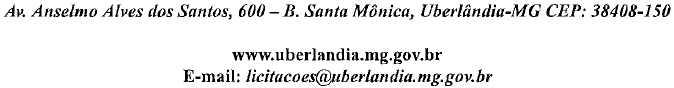 OBJETO: OBRAS DE REFORMA DE DUAS PONTES E UMA TRINCHEIRA CORRELACIONADAS, LOCALIZADAS NA AVENIDA GETÚLIO VARGAS, EM UBERLÂNDIA-MG.OBJETO: OBRAS DE REFORMA DE DUAS PONTES E UMA TRINCHEIRA CORRELACIONADAS, LOCALIZADAS NA AVENIDA GETÚLIO VARGAS, EM UBERLÂNDIA-MG.OBJETO: OBRAS DE REFORMA DE DUAS PONTES E UMA TRINCHEIRA CORRELACIONADAS, LOCALIZADAS NA AVENIDA GETÚLIO VARGAS, EM UBERLÂNDIA-MG.DATAS: Entrega: 06/03/2020, até às 09:00.Abertura: 06/03/2020, às 09:00.Prazo de execução: 8 meses.DATAS: Entrega: 06/03/2020, até às 09:00.Abertura: 06/03/2020, às 09:00.Prazo de execução: 8 meses.VALORESVALORESVALORESVALORESVALORESValor Estimado da ObraCapital Social Igual ou SuperiorGarantia de PropostaGarantia de PropostaValor do Edital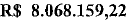 R$ -R$ -R$ -R$ -CAPACIDADE TÉCNICA: 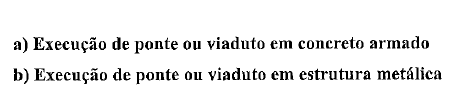 CAPACIDADE OPERACIONAL: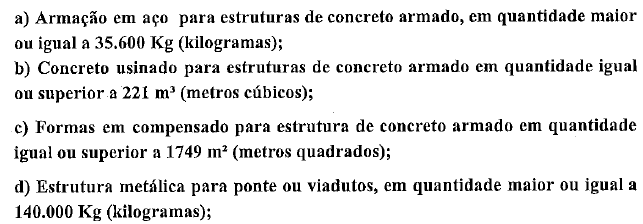 ÍNDICES ECONÔMICOS: Conforme edital.Edital pelo website: www.sarzedo.mg.gov.br. RETIFICAÇÕES: exclua-se o item 2.4.1.5 e a alínea “c” do item 2.4.3.4, de modo que não é necessário Cadastro do licitante no Município, bem como não estão sendo exigidos atestados de capacidade técnica no presente certame. Os anexos retificados estão disponíveis no site do Município. 